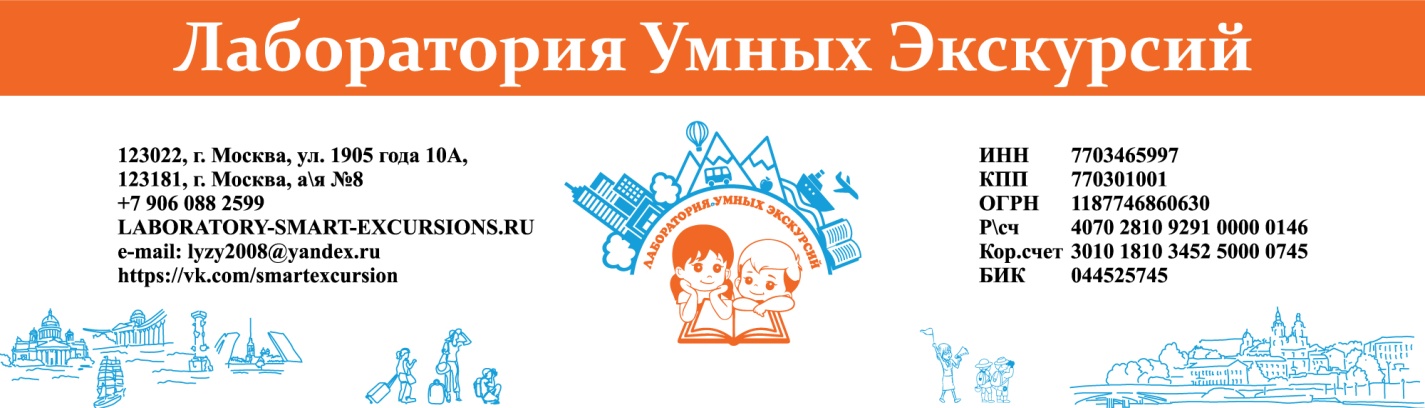 "СКАЗОЧНАЯ ФЕЕРИЯ"ЭКСКУРСИОННО-ПОЗНАВАТЕЛЬНАЯ ПРОГРАММА В г. ВЕЛИКИЙ УСТЮГ ОТ ТВОРЧЕСКОЙ МАСТЕРСКОЙ "ЛАБОРАТОРИЯ УМНЫХ ЭКСКУРСИЙ", расчет на группу 30 школьников + 3 даты: 21-22 декабря 2023г.Стоимость программы на одного туриста-школьника  составляет : 20 500 рублейСтоимость программы на одного туриста-18+  составляет : 24 500 рублейВ стоимость включено: 1.Проживание в гостинице "Прокопьевская", 2-3-х местные номера с удобствами в номере, завтраки в гостинице по программе, в 3-х местных номерах 3-е место евро-раскладушка;2.Питание:  по программе пребывания;3.Экскурсионная программа: (услуги гида, все экскурсий по программе, включая входные билеты);4.Полное транспортное обслуживание по программе пребывания в течение 2-х дней (автобусы-иномарки , оборудованные детскими аптечками и средствами гигиены, оформление уведомления ГИБДД);5. Плацкартный  проезд по маршруту Москва - Котлас-Москва со всеми сборами;6. Сопровождение на маршруте сотрудником фирмы.Дополнительно оплачиваются:1. Личные траты;2. Штрафы;3. Питание в поезде;4. Питьевая вода.Не допускаются к поездке туристы с признаками ОРВИДокументы в поездку,  без которых невозможна посадка в поезд и действуют 100% штрафы: 1. Оригинал паспорта или свидетельства о рождении РФ, если туристу менее 14 лет;2. Справка со школы, что ребенок является учащимся и справка об отсутствии контактов;3. Согласие установленного образца;4. Медицинский полис.Туроператор оставляет за собой право изменить программу пребывания на маршруте, при этом  не изменяя качество и количество оказываемых услуг***** стоимость действительна при соблюдении количества группы, при уменьшении количества стоимость увеличивается!20 декабря 2023г. Среда12-00 Встреча на Ярославском вокзале. Сбор и проверка документов в дорогу. 12-43  Отправление в Котлас. Обед и ужин у ребят должен быть взят из дома.21 декабря 2023г. ЧетвергАвтобус 10-00-13-0010-06 Прибытие  на ст. Котлас Южный. Встреча автобусом. 10-30 Завтрак в Котласе. 11-00-13-00 Переезд в Великий Устюг.13-30-15-30 Экскурсия в Краеведческий музей. Программа "Великие путешественники" с мастер-классом.15-30 Обед. 16-30-18-00  Экскурсия в Модный Дом Деда Мороза. Обзорная экскурсия по производству, Модное дефиле,  мастер-класс "Волшебная пуговка". 19-00 Возвращение в гостиницу. Ужин.20-00 Свободное время.22 декабря 2023г.ПятницаАвтобус 10-00-20-0010-00 Завтрак в гостинице. Выезд с багажом. 10-30- 12-30 Посещение почты Деда Мороза и Музея новогодней открытки с мастер-классом. 12-30 Отправление на Вотчину Деда Мороза. 13-30-15-30  Программа на Вотчине. Тропа сказок.  Посещение Дома Деда Мороза. Встреча с волшебником. Вручение грамот и памятного подарка. 15-30 Обед на Вотчине. 16-30-18-00 Продолжение программы на Вотчине. Забавы Бабы Жары. Лесная аптека мастер-класс. 18-00 Отправление в Котлас Южный через  Великий Устюг. 18-30-19-30  Ужин в Великом Устюге.19-30-21-30 Трансфер в Котлас Южный.21-30 Прибытие в Котлас Южный. По дороге заезжаем в продуктовый магазин для покупки продуктов в поезд.23-05  Посадка в поезд. Ужин в поезде за свой счет. 23 декабря 2023г. СубботаЗавтрак и обед в поезде за свой счет.19-43 Прибытие в Москву на  Ярославский вокзал. До новых встреч, Друзья!